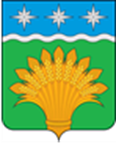 КЕМЕРОВСКАЯ ОБЛАСТЬ - КУЗБАСССовет народных депутатов Юргинского муниципального округа первого созывасорок первое заседаниеРЕШЕНИЕот 25 августа 2022 года № 204-НАО внесении изменений в решение Совета народных депутатов Проскоковского сельского поселения от 24 декабря 2012 года № 10/9-рс «Об утверждении Правил землепользования и застройки Проскоковского сельского поселения»Руководствуясь статьями 31, 33 Градостроительного кодекса Российской Федерации, Федеральным законом от 06.10.2003 № 131-ФЗ «Об общих принципах организации местного самоуправления в Российской Федерации», Законом Кемеровской области – Кузбасса от 05.08.2019 № 68-ОЗ «О преобразовании муниципальных образований», Уставом муниципального образования Юргинский  муниципальный  округ  Кемеровской области - Кузбасса, статьей 7 Правил землепользования и застройки Проскоковского сельского поселения, утвержденные решением Совета народных депутатов Проскоковского сельского поселения от 24.12.2012 № 10/9-рс, Заключением о результатах общественных обсуждений от 22.07.2022, Совет народных депутатов Юргинского муниципального округаРЕШИЛ:Внести в решение Совета народных депутатов Проскоковского сельского поселения от 24.12.2012 № 10/9-рс «Правила землепользования и застройки Проскоковского сельского поселения» следующие изменения:- в лист 9 схемы градостроительного зонирования территории Правил землепользования и застройки Проскоковского сельского поселения внести изменения согласно Приложению 1;- в лист 10 схемы градостроительного зонирования территории Правил землепользования и застройки Проскоковского сельского поселения внести изменения согласно Приложению 2.2. Настоящее решение опубликовать в газете «Юргинские ведомости» и разместить в информационно-телекоммуникационной сети «Интернет» на официальном сайте администрации Юргинского муниципального округа.3. Настоящее решение вступает в силу после его официального опубликования в газете «Юргинские ведомости».4. Контроль за исполнением решения возложить на постоянную комиссию Совета народных депутатов Юргинского муниципального округа первого созыва по агропромышленному комплексу и обеспечению жизнедеятельности округа.Приложение 1 к решению Совета народных депутатовЮргинского муниципального округаот 25 августа 2022 года № 204-НАИзменения в Схему градостроительного зонирования территории Правил землепользования и застройки Проскоковского сельского поселения, утвержденные решением Совета народных депутатов Проскоковского сельского поселения от 24.12.2012 № 10/9-рс1. Фрагмент листа 9 изложить в следующей редакции: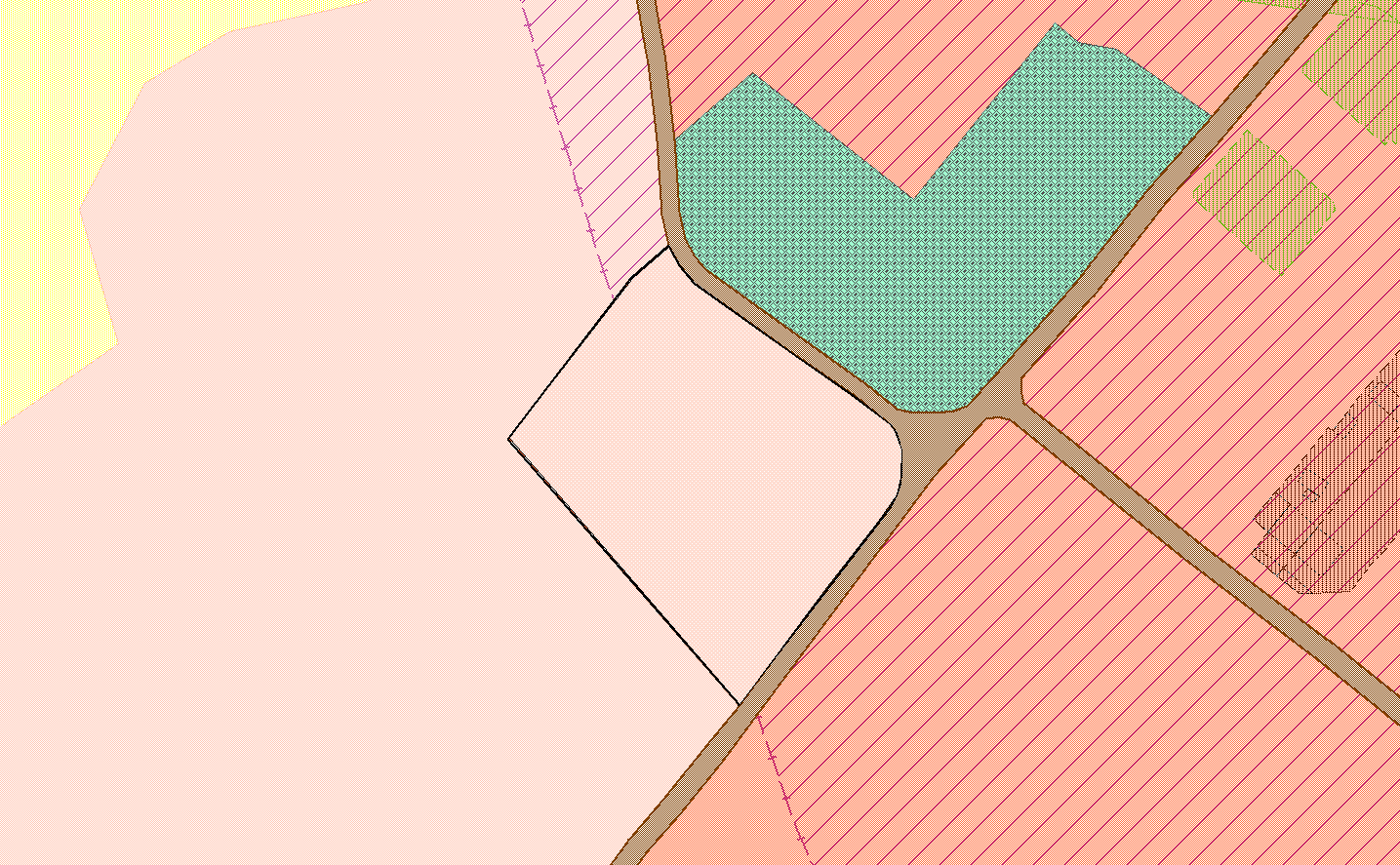 Приложение 2 к решению Совета народных депутатовЮргинского муниципального округаот 25 августа 2022 года № 204-НАИзменения в Схему градостроительного зонирования территории Правил землепользования и застройки Проскоковского сельского поселения, утвержденные решением Совета народных депутатов Проскоковского сельского поселения от 24.12.2012 № 10/9-рс1. Фрагмент листа 10 изложить в следующей редакции: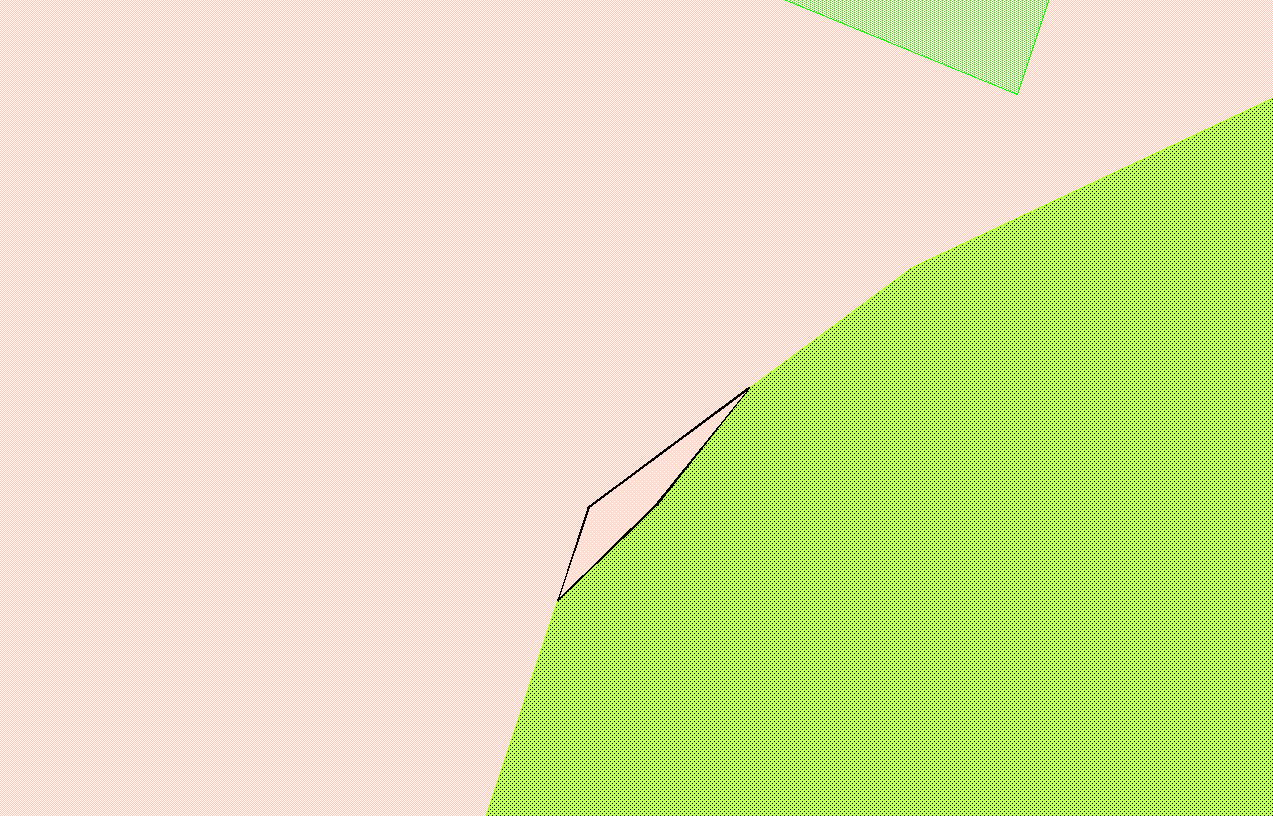 Председатель Совета народных депутатов Юргинского муниципального округаИ. Я. БережноваГлава Юргинского муниципального округа25 августа 2022 годаД. К. ДадашовЗемельный участок по адресу: Российская Федерация, Кемеровская область, р-н. Юргинский, п. Сокольники, ул. ШкольнаяЗемельный участок по адресу: Российская Федерация, Кемеровская область, р-н. Юргинский, п. Сокольники, ул. ШкольнаяЗемельный участок по адресу: Российская Федерация, Кемеровская область, р-н. Юргинский, п. Сокольники, ул. ШкольнаяПлощадь земельного участка: 4 881 м2Площадь земельного участка: 4 881 м2Площадь земельного участка: 4 881 м2Обозначение характерных точек границКоординаты, мКоординаты, мОбозначение характерных точек границXУ1231680 806,961 248 279,302680 844,401 248 306,693680 852,271 248 315,124680 851,991 248 315,175680 847,371 248 318,006680 843,971 248 320,887680 843,651 248 321,258680 827,671 248 344,619680 818,611 248 358,4710680 812,061 248 367,0311680 810,521 248 368,0712680 808,631 248 368,8013680 805,681 248 369,4514680 802,021 248 369,7815680 798,141 248 369,4016680 795,801 248 368,5917680 793,541 248 367,3318680 747,021 248 333,451680 806,961 248 279,30Земельный участок по адресу: Российская Федерация, Кемеровская область, р-н. Юргинский, с. Проскоково, ул. Молодежная Земельный участок по адресу: Российская Федерация, Кемеровская область, р-н. Юргинский, с. Проскоково, ул. Молодежная Земельный участок по адресу: Российская Федерация, Кемеровская область, р-н. Юргинский, с. Проскоково, ул. Молодежная Площадь земельного участка: 83,15 м2Площадь земельного участка: 83,15 м2Площадь земельного участка: 83,15 м2Обозначение характерных точек границКоординаты, мКоординаты, мОбозначение характерных точек границXУ12311 253 114,95676 822,0621 253 111,76676 811,6331 253 120,19676 820,1141 253 122,49676 822,5251 253 132,66 676 835,8011 253 114,95676 822,06